Registro notificación FDC A IRLA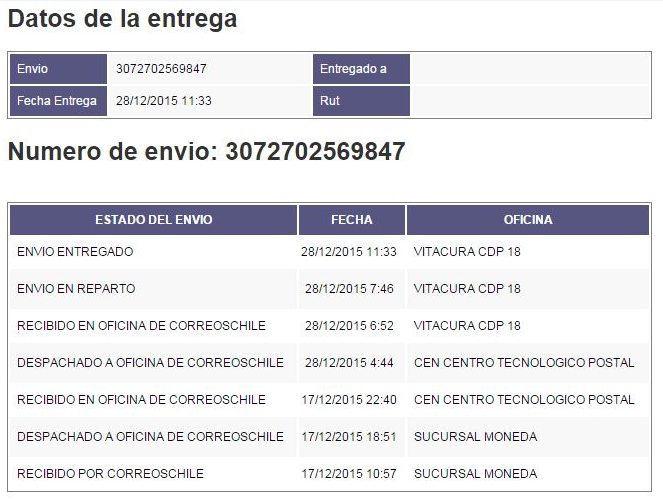 A Puelo Patagonia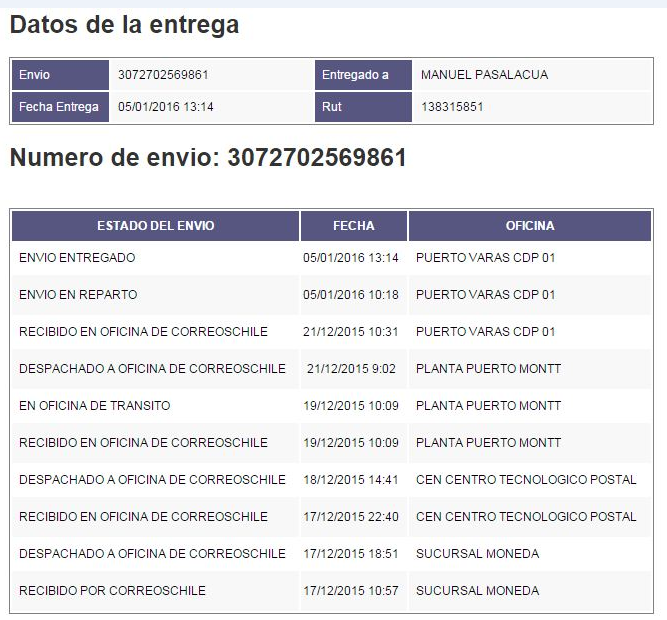 